АКТобщественной проверкио реализации программы Губернатора МО «Мой подъезд» в 
городского округа Королев Московской областиСроки проведения общественного контроля: 18.06.2019 г.Основания для проведения общественной проверки: выполнения программы «Мой подъезд», план работы Общественной палаты г.о. КоролевФорма общественного контроля: мониторингПредмет общественной проверки: выполнения косметических работ УК Жилсервис адресу: г.о Королев ул. Кооперативная д.10, д.12.Состав группы общественного контроля:Романенков Владимир Алексеевич-председатель группы общественного контроля Шарошкин Александр Владимирович  Группа общественного контроля: совместно с депутатом Совета депутатов Ольгой Волковой провела общественный мониторинг работы управляющей компании ОАО «Жилсервис» по качеству ремонта подъездов МКД в рамках реализации программы «Мой подъезд» по адресу ул.Кооперативная, д. 10 и д.12. В мониторинге также приняли участие генеральный директор УК ОАО «Жилсервис»  С.С.Дробышев, работники управляющей компании и жители дома.Визуальный осмотр подъездов МКД показал, в подъездах домов выполнены ремонтные работы, в том числе, заменены входные двери на новые, отремонтированы козырьки, окрашены стены, перила, оконные рамы заменены на пластиковые, заменены почтовые ящики, произведена окраска радиаторов отопления подъездов.. Ремонтные работы подъездов проведены в намеченные сроки. В целом жители довольны обновлением своих подъездов.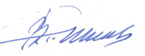 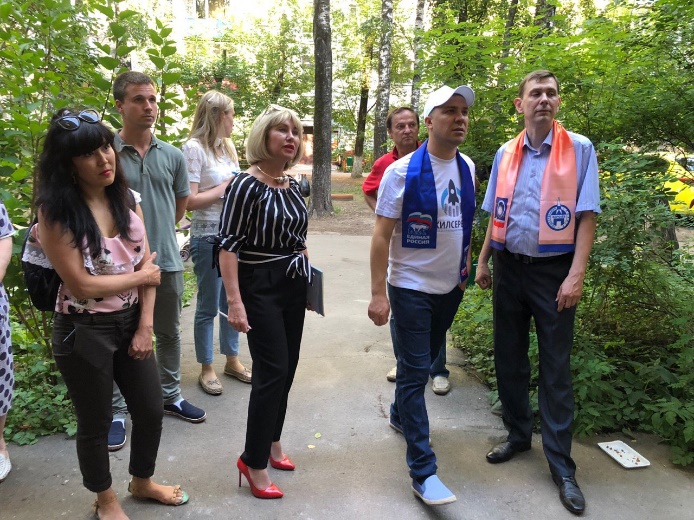 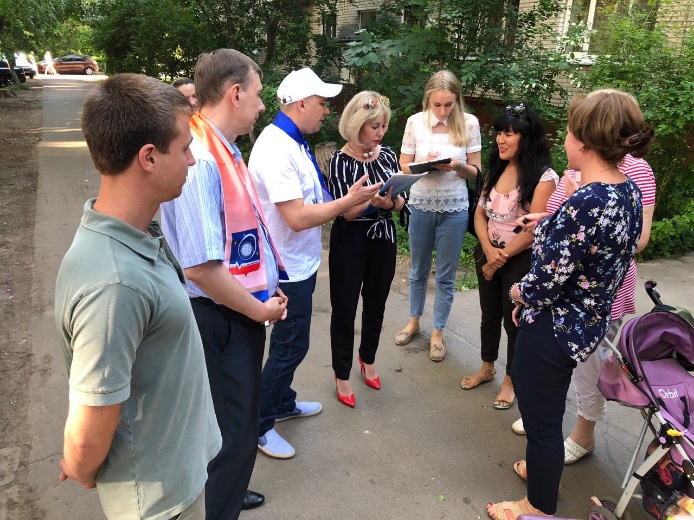 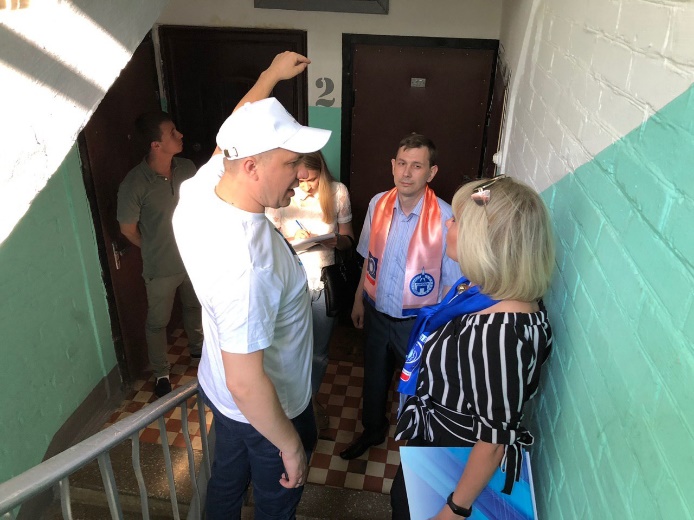 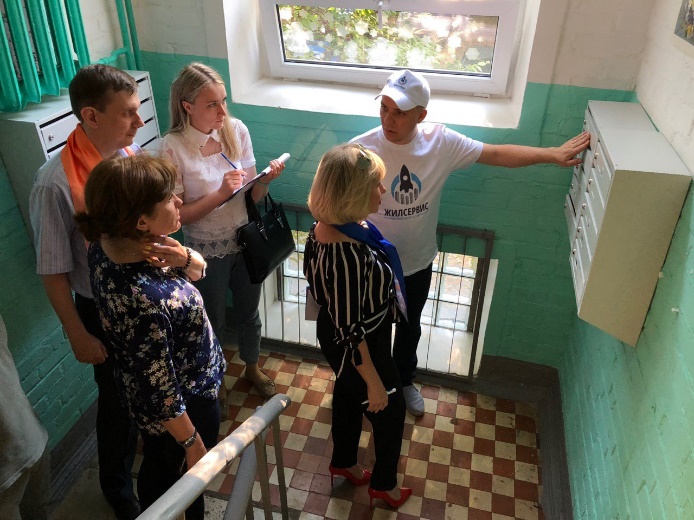 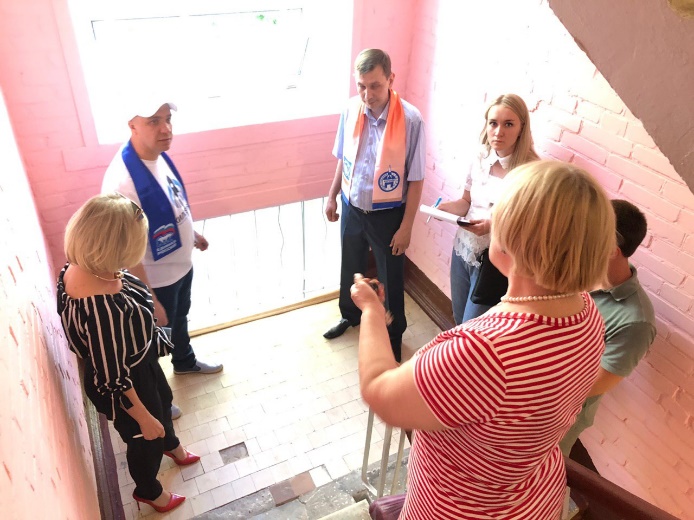 «УТВЕРЖДЕНО»Решением Совета Общественной палаты г.о. Королев Московской областиПредседатель комиссии «по местному самоуправлению, работе с территориями, общественному контролю, открытости власти,…»  Общественной палаты г.о.Королев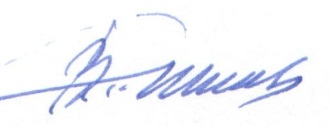 В.А.Романенков